МИНИСТЕРСТВО СТРОИТЕЛЬСТВА И ЖИЛИЩНО-КОММУНАЛЬНОГО ХОЗЯЙСТВАКАЛИНИНГРАДСКОЙ ОБЛАСТИПРИКАЗот 12 мая 2020 г. N 349Об общественном совете при Министерстве строительстваи жилищно-коммунального хозяйства Калининградской областиВ соответствии со статьей 13 Федерального закона от 21 июля 2014 года N 212-ФЗ "Об основах общественного контроля в Российской Федерации", Законом Калининградской области от 1 июля 2019 года N 304 "Об общественных советах при органах государственной власти Калининградской области", положением о Министерстве строительства и жилищно-коммунального хозяйства Калининградской области, утвержденным постановлением Правительства Калининградской области 1 февраля 2017 года N 26, и на основании выписки из протокола от 9 апреля 2020 года N 29 заочного заседания Совета Общественной палаты Калининградской области четвертого состава (письмо Общественной палаты Калининградской области от 10 апреля 2020 года N б/н)ПРИКАЗЫВАЮ:1. Создать общественный совет при Министерстве строительства и жилищно-коммунального хозяйства Калининградской области.2. Утвердить состав общественного совета при Министерстве строительства и жилищно-коммунального хозяйства Калининградской области согласно приложению N 1.3. Утвердить положение об общественном совете при Министерстве строительства и жилищно-коммунального хозяйства Калининградской области согласно приложению N 2.4. Настоящий приказ вступает в силу со дня его официального опубликования.МинистрС.В. ЧерномазПриложение N 1к ПриказуМинистерства строительства и ЖКХКалининградской областиот 12 мая 2020 г. N 349Состав общественного совета при Министерстве строительстваи жилищно-коммунального хозяйства Калининградской областиПриложение N 2к ПриказуМинистерства строительства и ЖКХКалининградской областиот 12 мая 2020 г. N 349ПОЛОЖЕНИЕоб общественном совете при Министерстве строительстваи жилищно-коммунального хозяйства Калининградской областиI. Общие положения1. Общественный совет при Министерстве строительства и жилищно-коммунального хозяйства Калининградской области (далее - Общественный совет) является совещательно-консультативным субъектом общественного контроля.2. Общественный совет в своей деятельности руководствуется Конституцией Российской Федерации, федеральными законами, иными нормативными правовыми актами Российской Федерации, Уставным законом Калининградской области, законами и иными нормативными правовыми актами Калининградской области, а также настоящим Положением.3. Министерство строительства и жилищно-коммунального хозяйства Калининградской области (далее - Министерство) принимает участие в обеспечении деятельности Общественного совета.4. Решения Общественного совета носят рекомендательный характер.II. Компетенция Общественного совета5. Общественный совет призван:- обеспечивать взаимодействие Министерства с гражданами, общественными объединениями и иными некоммерческими организациями в целях повышения эффективности реализации полномочий Министерства, отнесенных к ведению Министерства, развитие форм и методов указанного взаимодействия;- осуществлять выработку предложений по реализации государственной политики в сфере деятельности Министерства;- привлекать независимых от органов государственной власти экспертов, представителей общественных объединений и иных организаций, специалистов по направлениям деятельности Министерства к содействию и участию в реализации его полномочий;- осуществлять общественный контроль за деятельностью Министерства;- участвовать в организации и проведении тематических мероприятий, конференций, "круглых столов", семинаров, дискуссий с привлечением представителей общественности, профессионального сообщества.6. Общественный совет вправе:- приглашать на свои заседания представителей Министерства;- направлять в Министерство заключения и предложения;- образовывать рабочие группы.III. Порядок формирования Общественного совета7. Общественный совет формируется в соответствии с Федеральным законом от 21 июля 2014 года N 212-ФЗ "Об основах общественного контроля в Российской Федерации", Федеральным законом от 4 апреля 2005 года N 32-ФЗ "Об Общественной палате Российской Федерации", Законом Калининградской области от 1 июля 2019 года N 304 "Об общественных советах при органах государственной власти Калининградской области".8. Общественный совет формируется на основе добровольного участия в его деятельности граждан Российской Федерации, представителей общественных объединений, иных негосударственных некоммерческих организаций.9. Члены Общественного совета исполняют свои обязанности на общественных началах.10. Состав Общественного совета формируется с учетом представительства общественных объединений, профессиональных союзов, творческих союзов, объединений работодателей и их ассоциаций, профессиональных объединений, социальных групп, иных негосударственных некоммерческих организаций, осуществляющих свою деятельность в сфере полномочий Министерства.11. Срок полномочий состава Общественного совета составляет три года с момента проведения первого заседания.12. Количественный состав Общественного совета составляет 5 человек.(п. 12 в ред. Приказа Министерства строительства и ЖКХ Калининградской области от 30.08.2023 N 209)13. Персональный состав Общественного совета, сформированный из числа кандидатов, отобранных Общественной палатой Калининградской области на конкурсной основе, утверждается приказом Министерства.14. Организатором конкурса является Общественная палата Калининградской области.15. Отбор кандидатов в состав Общественного совета производится на конкурсной основе из числа кандидатур, выдвинутых общественными объединениями и иными негосударственными некоммерческими организациями, в соответствии с требованиями, указанными в пункте 17 настоящего положения, дополнительными требованиями к общественным объединениям и иным негосударственным некоммерческим организациям, предлагающим кандидатуры в члены Общественного совета, и к кандидатурам в состав Общественного совета (далее - дополнительные требования), а также с учетом совокупной оценки информации.16. Порядок проведения конкурсного отбора в части, не урегулированной настоящим Положением, определяется нормативными документами Общественной палаты Калининградской области.17. Членом Общественного совета при Министерстве может стать гражданин Российской Федерации:- достигший возраста 18 лет;- не имеющий конфликта интересов, связанного с осуществлением деятельности члена Общественного совета;- который, в соответствии с Федеральным законом от 4 апреля 2005 года N 32-ФЗ "Об Общественной палате Российской Федерации", может быть членом Общественной палаты.18. Председатель и секретарь Общественного совета избираются Общественным советом из своего состава.Кандидатуры председателя и секретаря Общественного совета вправе выдвигать члены общественного совета и министр строительства и жилищно-коммунального хозяйства Калининградской области (далее - Министр).19. Замена члена Общественного совета допускается в случае досрочного прекращения полномочий члена общественного совета.20. Полномочия члена Общественного совета прекращаются досрочно в случаях:- письменного заявления члена Общественного совета о сложении своих полномочий;- назначения члена Общественного совета на государственную должность Российской Федерации, должность федеральной государственной службы, государственную должность субъекта Российской Федерации, должность государственной гражданской службы субъекта Российской Федерации или должность муниципальной службы;- неспособности его по состоянию здоровья участвовать в работе Общественного совета;- вступления в законную силу вынесенного в отношении него обвинительного приговора суда;- признания его недееспособным, безвестно отсутствующим или умершим на основании решения суда, вступившего в законную силу;- получения двойного гражданства;- в случаях, предусмотренных пунктом 43 настоящего Положения;- смерти члена Общественного совета.21. Вопрос об исключении члена Общественного совета инициируется решением Общественного совета.IV. Порядок деятельности Общественного совета22. Основной формой деятельности Общественного совета являются заседания очной и заочной формы. Члены Общественного совета могут участвовать в заседаниях посредством аудио-, видеосвязи.23. Заседания Общественного совета проводятся по мере необходимости, но не реже одного раза в полгода.24. Председатель Общественного совета:- организует работу Общественного совета и председательствует на его заседаниях;- подписывает протоколы заседаний и другие документы Общественного совета;- формирует при участии членов Общественного совета и утверждает план работы, повестку заседания и состав экспертов и иных лиц, приглашаемых на заседание Общественного совета;- контролирует своевременное уведомление членов Общественного совета о дате, месте и повестке предстоящего заседания, а также об утвержденном плане работы Общественного совета;- вносит предложения по проектам документов и иных материалов для обсуждения на заседаниях Общественного совета и согласует их;- контролирует своевременное направление членам Общественного совета протоколов заседаний и иных документов и материалов;- вносит предложения и согласовывает состав информации о деятельности Общественного совета, обязательной для размещения на официальном сайте Министерства в информационно-телекоммуникационной сети Интернет;- взаимодействует с Министром и должностными лицами Министерства по вопросам реализации решений Общественного совета;- принимает решение о проведении заочного голосования членов Общественного совета;- принимает меры по предотвращению и (или) урегулированию конфликта интересов у членов Общественного совета, в том числе по досрочному прекращению полномочий члена Общественного совета, являющегося стороной конфликта интересов.25. Секретарь Общественного совета:- уведомляет членов Общественного совета о дате, месте и повестке предстоящего заседания, а также об утвержденном плане работы Общественного совета;- готовит и согласует с председателем Общественного совета проекты документов и иных материалов для обсуждения на заседаниях Общественного совета;- ведет, оформляет, согласует с председателем Общественного совета и рассылает членам Общественного совета протоколы заседаний и иные документы и материалы;- хранит документацию Общественного совета и готовит в установленном порядке документы для архивного хранения и уничтожения;- в случае проведения заочного голосования членов Общественного совета обеспечивает направление всем членам Общественного совета необходимых материалов и сбор их мнений по результатам рассмотрения материалов, подготовку протокола по итогам голосования;- готовит и согласовывает с председателем Общественного совета состав информации о деятельности Общественного совета, обязательной для размещения на официальном сайте Министерства в информационно-телекоммуникационной сети Интернет.26. Члены Общественного совета имеют право:- вносить предложения по формированию повестки дня заседаний Общественного совета;- предлагать кандидатуры экспертов для участия в заседаниях Общественного совета;- участвовать в подготовке материалов по рассматриваемым вопросам;- представлять свою позицию по результатам рассмотренных материалов при проведении заседания Общественного совета путем опроса в срок не более десяти рабочих дней с даты направления им материалов;- свободно выйти из Общественного совета по собственному желанию.27. Члены Общественного совета обладают равными правами при обсуждении вопросов и голосовании.28. Решения Общественного совета закрепляются в протоколе заседания Общественного совета, который подписывается секретарем Общественного совета и утверждается председателем Общественного совета. Протокол должен быть утвержден в течение 5 рабочих дней со дня заседания.29. В протоколе заседания Общественного совета указываются:- дата, время и место проведения заседания Общественного совета;- утвержденная повестка дня заседания Общественного совета;- фамилии, имена, отчества и должности участвовавших в заседании членов Общественного совета и иных приглашенных лиц;- принятые решения по вопросам повестки дня заседания Общественного совета.30. Протоколы заседаний Общественного совета хранятся в Министерстве не менее чем в течение 5 лет.31. В заседании Общественного совета с правом совещательного голоса может принять участие Министр или уполномоченное им должностное лицо. На заседаниях Общественного совета вправе присутствовать иные сотрудники Министерства.32. Заседание Общественного совета правомочно, если в его работе принимают участие более половины членов Общественного совета от общего числа членов Общественного совета. Решения Общественного совета принимаются большинством голосов от общего числа членов Общественного совета, присутствующих на заседании, путем открытого голосования. При равенстве голосов председатель Общественного совета имеет право решающего голоса.33. Члены Общественного совета, не согласные с решением Общественного совета, вправе изложить свое особое мнение, которое в обязательном порядке вносится в протокол заседания.34. В период между заседаниями Общественного совета по решению председателя Общественного совета Общественный совет вправе принимать решения по вопросам, входящим в его компетенцию, заочным голосованием членов Общественного совета. Председатель Общественного совета утверждает перечень вопросов, поставленных на заочное голосование членов Общественного совета, а также форму голосования с указанием срока голосования.35. Члены Общественного совета в течение срока, установленного председателем Общественного совета, должны выразить и направить свое мнение председателю Общественного совета.36. Решение Общественного совета считается принятым, если по истечении срока, установленного председателем Общественного совета, с момента начала голосования за него проголосовало более половины членов Общественного совета.37. Решения Общественного совета, принятые на очных заседаниях Общественного совета, заочным голосованием членов Общественного совета, оформляются протоколами, копии которых представляются секретарем Общественного совета членам Общественного совета.38. Информация о решениях Общественного совета, принятых на очных заседаниях Общественного совета, заочным голосованием членов Общественного совета, заключения и результаты экспертиз по рассмотренным проектам нормативных правовых актов и иным документам, план работы на год, а также ежегодный отчет об итогах деятельности Общественного совета в обязательном порядке подлежат публикации на официальном сайте Министерства в информационно-телекоммуникационной сети Интернет.V. Конфликт интересов39. Конфликт интересов - ситуация, при которой личная заинтересованность члена Общественного совета либо воздействие (давление) на члена Общественного совета влияет или может повлиять на надлежащее исполнение им своих полномочий и при которой возникает или может возникнуть противоречие между личной заинтересованностью члена Общественного совета и законными интересами граждан Российской Федерации, общественных объединений и иных организаций, способное привести к причинению вреда этим законным интересам.40. Под личной заинтересованностью члена Общественного совета, которая влияет или может повлиять на объективное осуществление им своих полномочий, понимается возможность получения членом Общественного совета доходов (неосновательного обогащения) в денежной либо натуральной форме, доходов в виде материальной выгоды непосредственно для члена Общественного совета, членов его семьи или близких родственников, а также для граждан Российской Федерации или Общественных объединений и иных организаций, с которыми член Общественного совета связан финансовыми или иными обязательствами.41. Члены Общественного совета обязаны ежегодно до 30 апреля информировать председателя Общественного совета и Министра (в письменной форме) об отсутствии у них конфликта интересов, а новые члены Общественного совета - при их включении в состав Общественного совета.42. В случае возникновения у члена Общественного совета личной заинтересованности, которая приводит или может привести к конфликту интересов, либо при возникновении ситуации оказания воздействия (давления) на члена Общественного совета, связанного с осуществлением им своих полномочий, член Общественного совета обязан в кратчайшие сроки проинформировать об этом в письменной форме председателя Общественного совета, а председатель Общественного совета - Общественную палату Калининградской области.43. Председатель Общественного совета или Общественная палата, которым стало известно о возникновении у члена Общественного совета или председателя Общественного совета личной заинтересованности, которая приводит или может привести к конфликту интересов, принимают меры по предотвращению или урегулированию конфликта интересов в рамках действующего законодательства.(п. 43 в ред. Приказа Министерства строительства и ЖКХ Калининградской области от 03.02.2021 N 55)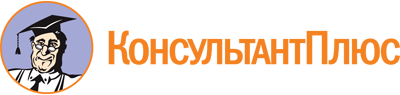 Приказ Министерства строительства и ЖКХ Калининградской области от 12.05.2020 N 349
(ред. от 30.08.2023)
"Об общественном совете при Министерстве строительства и жилищно-коммунального хозяйства Калининградской области"
(вместе с "Положением об общественном совете при Министерстве строительства и жилищно-коммунального хозяйства Калининградской области")Документ предоставлен КонсультантПлюс

www.consultant.ru

Дата сохранения: 27.11.2023
 Список изменяющих документов(в ред. Приказов Министерства строительства и ЖКХ Калининградской областиот 03.02.2021 N 55, от 30.08.2023 N 209)ГубкоИрина Васильевна-Общероссийская общественная организация "Деловая Россия"ЖолкевскийВячеслав Владимирович-фонд социальной поддержки ветеранов-строителейЗосименкоВалентина Геннадьевна-Калининградский региональный центр общественного контроля в сфере ЖКХ - ассоциация "Балтийский жилищный союз"КошеваяЕлена Николаевна-общественная организация - Общероссийский профессиональный союз работников жизнеобеспеченияНестеренкоПетр Юрьевич-фонд социально-экономических исследований "Региональная стратегия"ТопороваИрина Рафаэльевна-ассоциация управляющих организаций ЖКХ Калининградской области "Альянс"ХодулинаЛюдмила Николаевна-Союз "Калининградское областное объединение организаций профсоюзов"ЦуканКонстантин Александрович-некоммерческое партнерство "Центр поддержки малого предпринимательства Светловского городского округа"ШерстюкСергей Анатольевич-некоммерческое партнерство "Региональный центр общественного контроля"ЯрошенкоАлександр Иванович-Союз "Калининградская торгово-промышленная палата"Список изменяющих документов(в ред. Приказов Министерства строительства и ЖКХ Калининградской областиот 03.02.2021 N 55, от 30.08.2023 N 209)